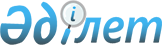 О внесении изменений в единую Товарную номенклатуру внешнеэкономической деятельности Евразийского экономического союза и Единый таможенный тариф Евразийского экономического союза, а также в перечень чувствительных товаров, в отношении которых решение об изменении ставки ввозной таможенной пошлины принимается Советом Евразийской экономической комиссии, в отношении чернил для сублимационной печатиРешение Совета Евразийской экономической комиссии от 1 марта 2024 года № 18.
      В соответствии со статьями 42 и 45 Договора о Евразийском экономическом союзе от 29 мая 2014 года, пунктом 16 Положения о Евразийской экономической комиссии (приложение № 1 к Договору о Евразийском экономическом союзе от 29 мая 2014 года) и пунктом 4 приложения № 1 к Регламенту работы Евразийской экономической комиссии, утвержденному Решением Высшего Евразийского экономического совета от 23 декабря 2014 г. № 98, Совет Евразийской экономической комиссии решил:
      1. Внести в единую Товарную номенклатуру внешнеэкономической деятельности Евразийского экономического союза и Единый таможенный тариф Евразийского экономического союза, утвержденные Решением Совета Евразийской экономической комиссии от 14 сентября 2021 г. № 80, следующие изменения:
      а) исключить из единой Товарной номенклатуры внешнеэкономической деятельности Евразийского экономического союза субпозицию согласно приложению № 1;
      б) включить в единую Товарную номенклатуру внешнеэкономической деятельности Евразийского экономического союза позиции согласно приложению № 2;
      в) установить ставки ввозных таможенных пошлин Единого таможенного тарифа Евразийского экономического союза согласно приложению № 3;
      г) примечания к Единому таможенному тарифу Евразийского экономического союза дополнить примечанием 87С следующего содержания:
      "87С) Ставка ввозной таможенной пошлины в размере 0 (ноль) % от таможенной стоимости применяется с даты вступления в силу Решения Совета Евразийской экономической комиссии от 1 марта 2024 г. № 18 по 28.02.2026 включительно.".
      2. В перечне чувствительных товаров, в отношении которых решение об изменении ставки ввозной таможенной пошлины принимается Советом Евразийской экономической комиссии, утвержденном Решением Высшего Евразийского экономического совета от 8 мая 2015 г. № 16, позицию с кодом 3215 90 000 0 ТН ВЭД ЕАЭС заменить позициями следующего содержания:
      3. Настоящее Решение вступает в силу по истечении 10 календарных дней с даты его официального опубликования.
      Члены Совета Евразийской экономической комиссии: СУБПОЗИЦИЯ,
исключаемая из единой Товарной номенклатуры 
внешнеэкономической деятельности 
Евразийского экономического союза ПОЗИЦИИ, 
включаемые в единую Товарную номенклатуру 
внешнеэкономической деятельности 
Евразийского экономического союза СТАВКИ
ввозных таможенных пошлин Единого таможенного тарифа
Евразийского экономического союза
					© 2012. РГП на ПХВ «Институт законодательства и правовой информации Республики Казахстан» Министерства юстиции Республики Казахстан
				
"3215 90 000 1
– – чернила жидкие для сублимационной (дисперсной) печати для производства товаров легкой промышленности5)
"3215 90 000 9
– – прочие".
От РеспубликиАрмения

От РеспубликиБеларусь

От РеспубликиКазахстан

От КыргызскойРеспублики

От РоссийскойФедерации

М. Григорян

И. Петришенко

С. Жумангарин

А. Касымалиев

А. Оверчук
ПРИЛОЖЕНИЕ № 1
к Решению Совета
Евразийской экономической комиссии
от 1 марта 2024 г. № 18
Код
ТН ВЭД
Наименование позиции
Доп.
ед. изм.
3215 90 000 0
– прочие
–ПРИЛОЖЕНИЕ № 2
к Решению Совета
Евразийской экономической комиссии
от 1 марта 2024 г. № 18
Код
ТН ВЭД
Наименование позиции
Доп.
ед. изм.
3215 90 000
– прочие:
3215 90 000 1
– – чернила жидкие для сублимационной (дисперсной) печати для производства товаров легкой промышленности5)
л
3215 90 000 9
– – прочие
–ПРИЛОЖЕНИЕ № 3
к Решению Совета
Евразийской экономической комиссии
от 1 марта 2024 г. № 18
Код
ТН ВЭД
Наименование позиции
Ставка ввозной таможенной пошлины (в процентах от таможенной стоимости либо в евро, либо в долларах США)
3215 90 000 1
– – чернила жидкие для сублимационной (дисперсной) печати для производства товаров легкой промышленности5)
587С)
3215 90 000 9
– – прочие
5